SAULT AREA HIGH SCHOOL ANDCAREER CENTERThursday, February 14, 2013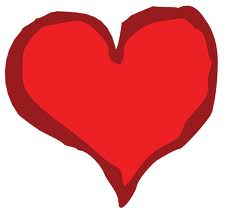 GENERAL ANNOUNCEMENTThere will be a football open gym in the high school gymnasium from 12:15 to 1:30 this Sunday, February 17th. See Coach Menard if you have any questions.There will be NO open gym for baseball tonight.  There will be open gym on Sunday, February 17th at 7:00 p.m.There will be a student council meeting on Tuesday, February 19th after school at 3:05 in Mrs. Dale’s classroom.  Please return your clipboards.Lunch:    Chicken Tenders, Whole Grain Pizza, Popcorn Chicken, Specialty Salad with RollSides:      Mashed Potatoes with Gravy, Baby Carrots, Banana, Whole Grain Roll